INSTRUCTIONS:  Use this form to tell PBGC how much federal income tax to withhold from your monthly or annual payment.  If you have questions, call our  at 1-800-400-7242.  Please print clearly with blue or black ink.1.  General information about you 2.  Information on Federal tax withholding – Tax laws require that we withhold federal income tax from your pension payments unless you instruct us to do otherwise.  You have three choices.  Please read them carefully and make your selection on the next page.  You may choose:To have PBGC withhold no federal income taxes from your payments (not available if you live outside of the ).To have PBGC follow IRS guidance and calculate your withholding.If you choose this option, you need to tell us if you are married and the number of allowances you claim.  It is possible that we will not withhold any federal income tax even if you choose this option – if, for example, your benefit is low or if you claim a large number of allowances.  You may increase the amount we withhold by claiming fewer allowances, by having additional money withheld, or by electing option C.To have PBGC withhold the amount or percentage you tell us to withhold each month. What if not enough taxes are withheld based on your choice?PBGC withholds taxes based on the election you make when you apply for your pension benefit.  If you have   other income that would affect the amount of taxes you owe, you may need to pay additional taxes.  You may also need to pay penalties to the IRS.  You may wish to consult a tax specialist or the IRS about your decision.Approved OMB 1212-0055Expires xx/xx/xx What happens if you do not choose any option?If you do not choose one of these options, we will withhold federal taxes as if you were a married individual with three allowances.  The amount we will withhold depends on your monthly pension.What if you want to pick a different option later?You may change your option at any time.  To choose a different option, simply call PBGC's  at 1-800-400-7242.  We will then send you a tax withholding form to complete.  Depending on when we receive it, we will make the change by the next month or the month after that.  What if you don't live in the ?If you live outside the , you cannot elect option A.  You may be eligible for special tax treatment under a tax treaty with the country you reside in.  We will send you additional information after you file this form.  When determining your federal tax withholding, you may find it helpful to read the IRS instructions for completing the IRS Form W-4P (Withholding Certificate for Pension or Annuity Payments).  You can print a copy from the IRS Internet site under Forms and Publications at www.IRS.gov.  Election - In general, tax laws require PBGC to withhold federal income tax from your pension payments, unless you specifically elect not to have taxes withheld.  Select only one option - A or B or C. ORORIf you do not choose an option, we will withhold federal income taxes as if you were a married individual with three allowances.  This means that for year 2015, we will withhold taxes only if your monthly PBGC benefit is $1,720 or more.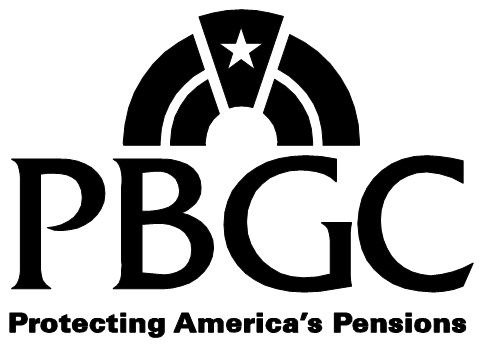 Election to Withhold Federal Income Taxfrom Periodic Payments Election to Withhold Federal Income Taxfrom Periodic Payments PBGC Form 719Pension Benefit Guaranty Corporation.  
Pension Benefit Guaranty Corporation.  
For assistance, call 1-800-400-7242For assistance, call 1-800-400-7242Plan Name: FX.PrismCase.CaseTitle.XFPlan Name: FX.PrismCase.CaseTitle.XFPlan Number: FX.PrismCase.CaseIdNmbr.XFParticipant Name : FX.PrismCust.FullName.XFDate Printed: 12/14/2015Date of Plan Termination: FX.PrismCase.DOPT.XFLast NameLast NameLast NameLast NameLast NameLast NameLast NameLast NameLast NameLast NameLast NameLast NameLast NameLast NameLast NameLast NameLast NameLast NameLast NameLast NameFirst NameFirst NameFirst NameFirst NameFirst NameFirst NameFirst NameFirst NameFirst NameFirst NameFirst NameMiddle NameMiddle NameMiddle NameMiddle NameMiddle NameMiddle NameMiddle NameMiddle NameMiddle NameMiddle NameMiddle NameSocial Security NumberSocial Security NumberSocial Security NumberSocial Security NumberSocial Security NumberSocial Security NumberSocial Security NumberSocial Security NumberSocial Security NumberSocial Security NumberSocial Security NumberMiddle NameMiddle NameMiddle NameMiddle NameMiddle NameMiddle NameMiddle NameMiddle NameMiddle NameMiddle NameMiddle Name//Mailing AddressMailing AddressMailing AddressMailing AddressMailing AddressMailing AddressMailing AddressMailing AddressMailing AddressMailing AddressMailing AddressMailing AddressMailing AddressMailing AddressMailing AddressMailing AddressMailing AddressApartment / Route NumberApartment / Route NumberApartment / Route NumberApartment / Route NumberApartment / Route NumberApartment / Route NumberApartment / Route NumberApartment / Route NumberApartment / Route NumberApartment / Route NumberApartment / Route NumberApartment / Route NumberApartment / Route NumberApartment / Route NumberCityCityCityCityCityCityCityCityCityCityCityCityCityCityCityCityCityStateStateStateStateZip CodeZip CodeZip CodeZip CodeZip CodeZip CodeZip CodeZip CodeZip CodeZip CodeCountryCountryCountryCountryCountryCountryCountryCountryCountryCountryCountryCountryCountryCountryCountryCountryCountryEmailEmailEmailEmailEmailEmailEmailEmailEmailEmailEmailEmailEmailEmailDaytime PhoneDaytime PhoneDaytime PhoneDaytime PhoneDaytime PhoneDaytime PhoneDaytime PhoneDaytime PhoneDaytime PhoneDaytime PhoneDaytime PhoneDaytime PhoneDaytime PhoneDaytime PhoneExtensionExtensionExtensionExtensionEvening PhoneEvening PhoneEvening PhoneEvening PhoneEvening PhoneEvening PhoneEvening PhoneEvening PhoneEvening PhoneEvening PhoneEvening PhoneEvening PhoneEvening Phone()-x()-CONTINUE ON BACKElection to Withhold Federal Income Tax from Periodic PaymentsElection to Withhold Federal Income Tax from Periodic PaymentsElection to Withhold Federal Income Tax from Periodic PaymentsForm 719, page 2 of 2Plan Number: FX.PrismCase.CaseIdNmbr.XFParticipant Name: FX.PrismCust.FullName.XFParticipant Name: FX.PrismCust.FullName.XFA.	I elect not to have federal income tax withheld.  (Available to U.S. residents only.)B.	I elect to have federal income tax withheld based on IRS instructions. B.	I elect to have federal income tax withheld based on IRS instructions. B.	I elect to have federal income tax withheld based on IRS instructions. B.	I elect to have federal income tax withheld based on IRS instructions. B.	I elect to have federal income tax withheld based on IRS instructions. B.	I elect to have federal income tax withheld based on IRS instructions. B.	I elect to have federal income tax withheld based on IRS instructions. B.	I elect to have federal income tax withheld based on IRS instructions. B.	I elect to have federal income tax withheld based on IRS instructions. B.	I elect to have federal income tax withheld based on IRS instructions. B.	I elect to have federal income tax withheld based on IRS instructions. B.	I elect to have federal income tax withheld based on IRS instructions. B.	I elect to have federal income tax withheld based on IRS instructions. Marital Status (REQUIRED)Single  Married  Married  Married  Married  Married  Number of withholding allowances (REQUIRED)Number of withholding allowances (REQUIRED)Number of withholding allowances (REQUIRED)Number of withholding allowances (REQUIRED)Additional monthly amount to be withheld (optional):  $Additional monthly amount to be withheld (optional):  $Additional monthly amount to be withheld (optional):  $Additional monthly amount to be withheld (optional):  $Additional monthly amount to be withheld (optional):  $Additional monthly amount to be withheld (optional):  $Additional monthly amount to be withheld (optional):  $.00C.	I elect to have the following amount withheld for federal income tax.C.	I elect to have the following amount withheld for federal income tax.C.	I elect to have the following amount withheld for federal income tax.C.	I elect to have the following amount withheld for federal income tax.C.	I elect to have the following amount withheld for federal income tax.C.	I elect to have the following amount withheld for federal income tax.C.	I elect to have the following amount withheld for federal income tax.C.	I elect to have the following amount withheld for federal income tax.The dollar amount or percentage to be withheld monthly is:                                                                      $.00OR  ______ %3.  Signature – Sign and date this form.3.  Signature – Sign and date this form.3.  Signature – Sign and date this form.SIGNATUREDATE